AHOJ DĚTI!!!!	MOC VÁS VŠECHNY ZDRAVÍME, DĚKUJEME ZA KRÁSNÉ OBRÁZKY A VZKAZY, KTERÉ NÁM POSÍLÁTE. VŽDYCKY NÁS MOC POTĚŠÍ A ZAHŘEJÍ U SRDCE. 	V DNEŠNÍCH ÚKOLECH SI PŘIPOMENEME ŽIVOČICHY, KTEŘÍ SE S PROBOUZEJÍCÍM JAREM ČÍM DÁL VÍC OBJEVUJÍ V PŘÍRODĚ A KTERÉ URČITĚ NA SVÝCH PROCHÁZKÁCH TAKÉ POTKÁVÁTE. JSOU VELMI MALÍ, ALE PRO PŘÍRODU NESMÍRNĚ UŽITĚČNÍ. TUŠÍTE, KDO BY TO MOHL BÝT? 	NAPOVÍME VÁM: VČELY, MOTÝLI, MOUCHY, BROUČCI, MRAVENCI, VÁŽKY.... ŘÍKÁME JIM HMYZ, TAKŽE DNES VÁS ČEKAJÍ "HMYZÍ ÚKOLY", KTERÉ JSOU SPOLEČNÉ JAK PRO BERUŠKY TAK I PRO MOTÝLKY (myslíme tím ty školkové ) .ÚKOL: POZNÁŠ HMYZ NA OBRÁZKU A DOKÁŽEŠ HO I SPRÁVNĚ POJMENOVAT?       AŽ PŮJDEŠ VEN, TAK JE ZKUS I NAJÍT A CHVILKU POZOROVAT.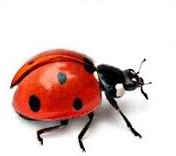 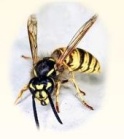 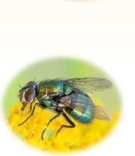 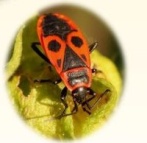 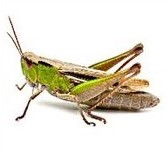 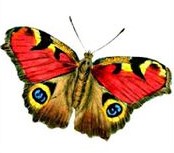 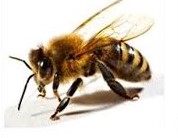 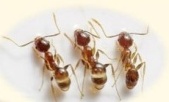 ÚKOL: NAUČÍME SE SPOLU BÁSNIČKU, PŘI KTERÉ SE MŮŽEŠ I TROCHU PROTÁHNOUT.			BROUČEK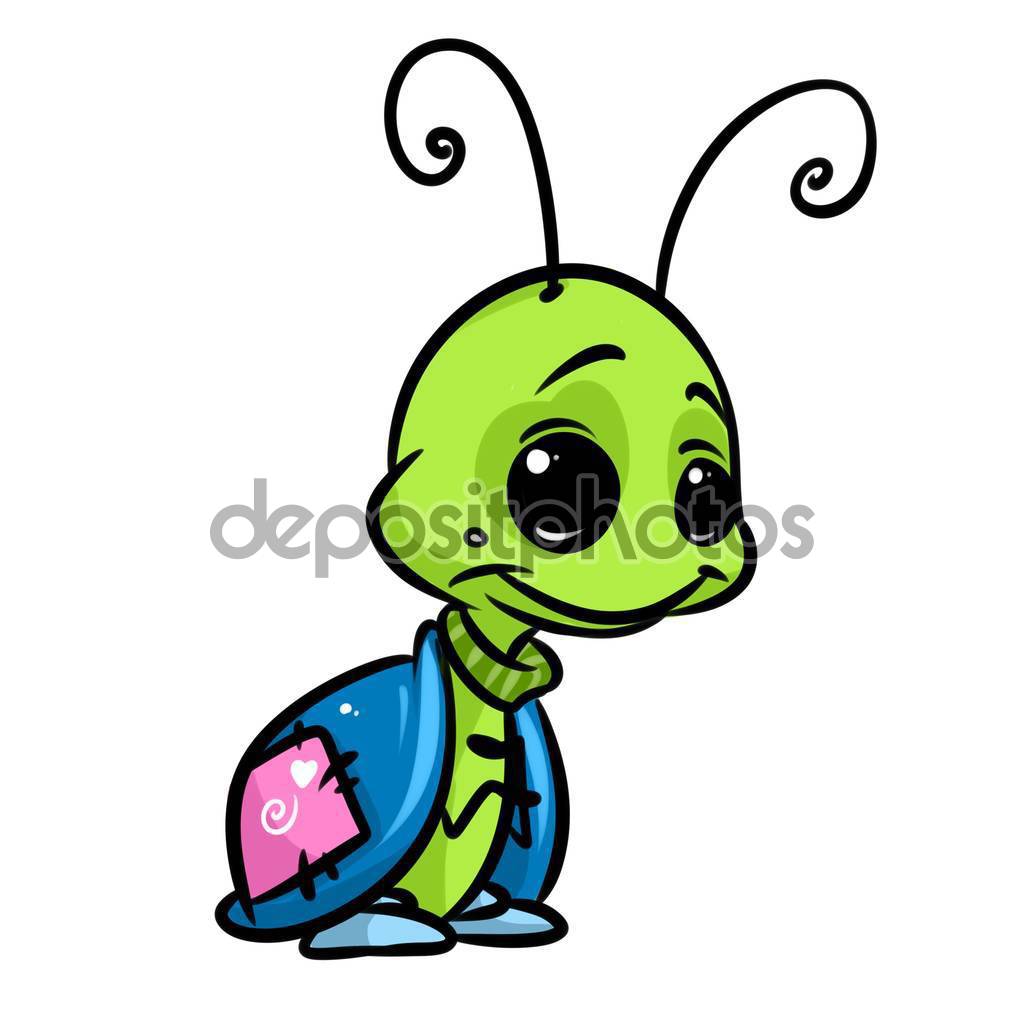 Malý brouček spinkal v trávě, 	(dřep, spíme)
probudil se dneska právě, 		(do stoje, protahovat se)
protáhl si nožičky,			(protahovat nohy)hlavičku i ručičky.			(protahovat hlavu a ruce)	Na nohy vzal bačkorky		(ruka ukazuje na nohy)
a utíkal do školky.			(běh na místě)
Tak je tady všechny máme		(děti běží k mamince, tatínkovi, sourozenci ....)
a hezky se přivítáme.			(obejmout se)
„Dobrý den!“				(uklonit se, pozdravit se)ÚKOL: VÍŠ, KDE BYDLÍ? SPOJ "HMYZÁKA" SE SPRÁVNÝM OBYDLÍM.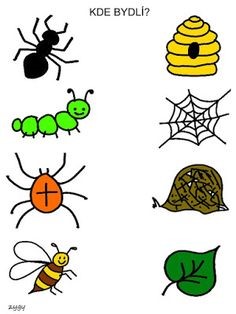 ÚKOL: U TOHOTO ÚKOLU SI PROCVIČÍŠ OČI. POSTUPNĚ SI PEČLIVĚ PROHLÉDNI KAŽDÝ 	      ŘÁDEK A VYBARVI TEN OBRÁZEK, KTERÝ JE V ŘADĚ JINÝ NEŽ OSTATNÍ.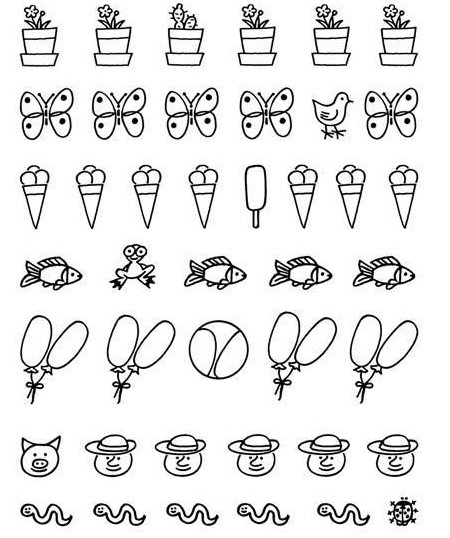 ÚKOL: POMŮŽEŠ VČELCE NAJÍT CESTU DO ÚLU? NEJPRVE SI PROCVIČ PRSTÍKY A VEM SI TUŽKU. TVÝM ÚKOLEM BUDE NAKRESLIT CESTU JAK VČELKA SBÍRÁ PYL NA VŠECH KYTIČKÁCH A NAKONEC HO ODNESE DO ÚLU. VÍŠ, JAK SE JMENUJÍ JEDNOTLIVÉ KYTIČKY A DOKÁŽEŠ JE I SPRÁVNĚ VYMALOVAT?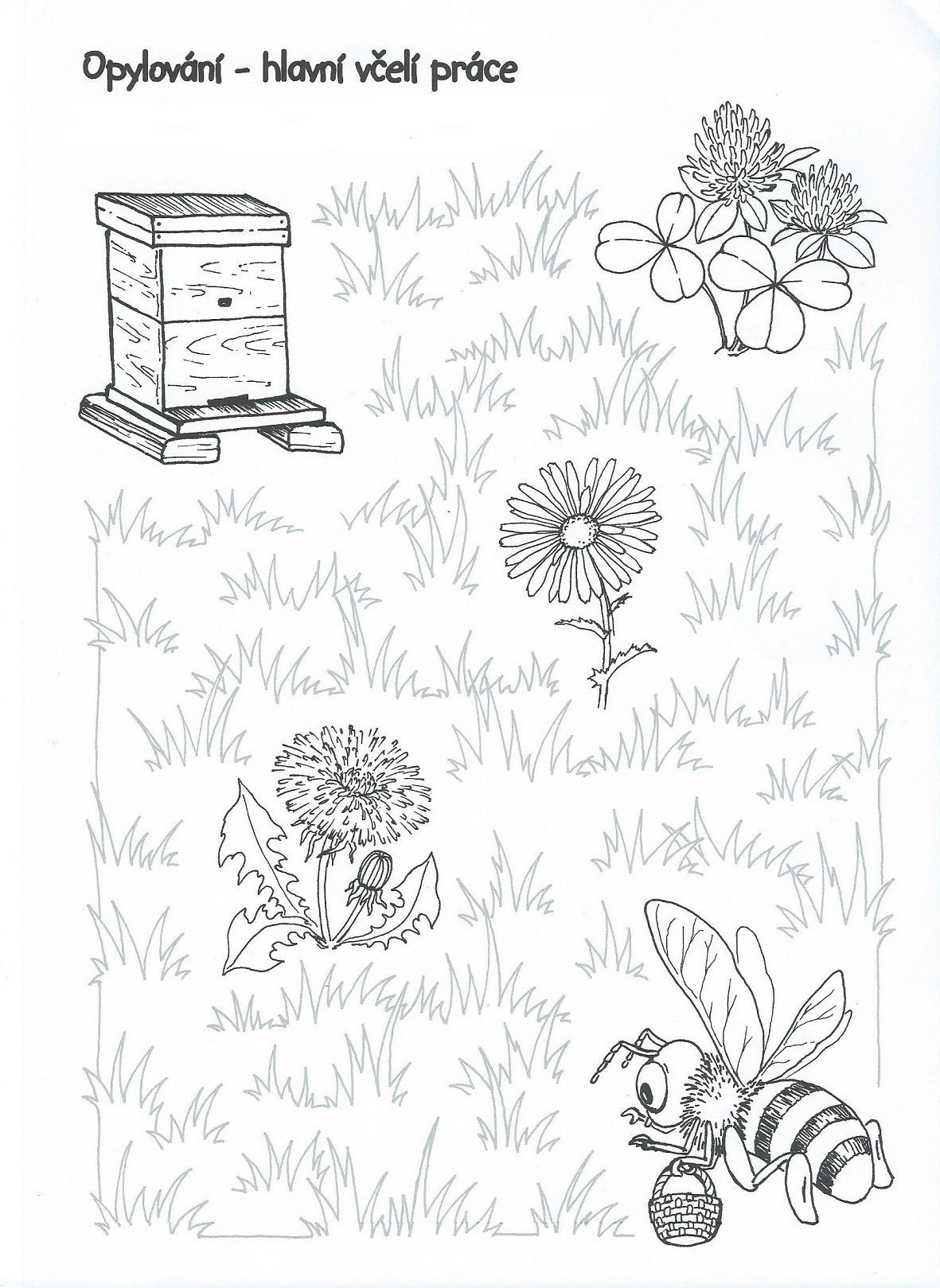 MRAVENIŠTĚ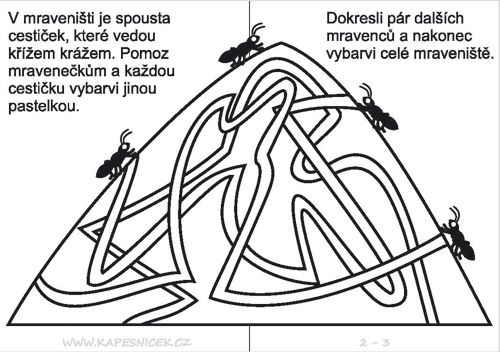 VYROB SI BERUŠKU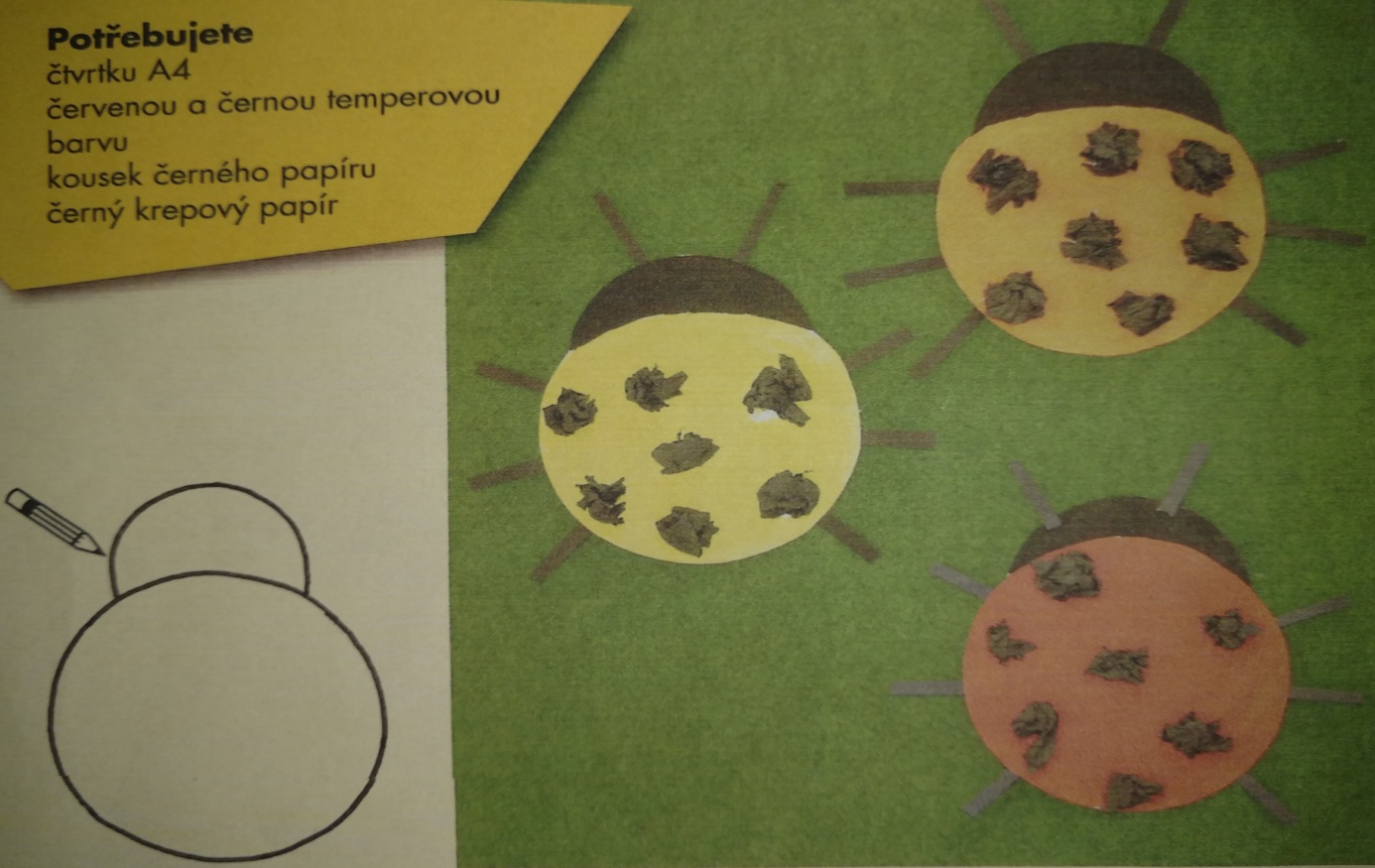 DALŠÍ POMŮCKY: tužka, nůžky, dezertní talířek, podšálekJAK NA TO: 	1. do středu čtvrtky si obkreslíte talířek, to bude tělo berušky		2. na tělo berušky přiložíte podšálek tak, aby 1/3 přečnívala (viz obrázek 			    nahoře) a obkreslíte - to je hlava		3. berušku vystřihnete		4. tělo berušky vybarvíte červenou a hlavu vybarvíte černou barvou		5. z černého papíru si nastříháte 8 proužků 5 cm dlouhých a asi 0,5 cm 			   širokých. Dva proužky nalepíte na hlavu jako tykadla, ostatní jako nožičky, tři 		   a tři na každou stranu berušky.		6. z černého krepového papíru si utrhnete kousky, které zmuchláte do kuličky 		     a přilepíte berušce jako tečky. PŘIPOJUJEME JEŠTĚ "HMYZÍ OMALOVÁNKY" A  TO JE PRO TENTOKRÁT VŠECHNO. PŘEJEME VÁM HODNĚ ŠTĚSTÍ PŘI PRÁCI A TĚŠÍME SE ZASE NA VAŠE SPLNĚNÉ ÚKOLY A OBRÁZKY.VAŠE ZUZKA, LENKA,KATKA A PETRA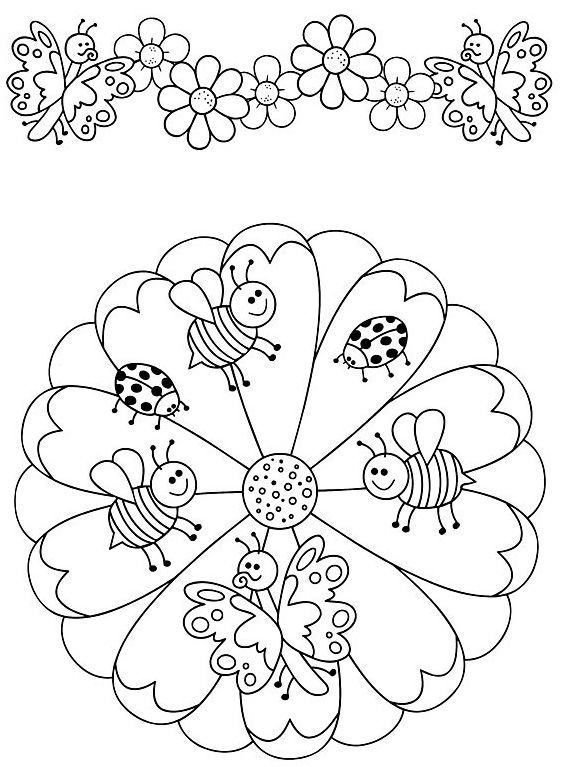 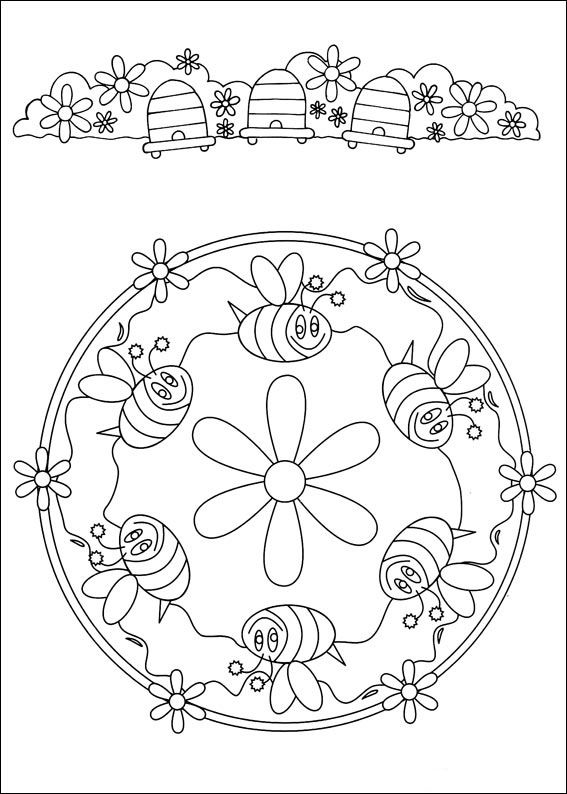 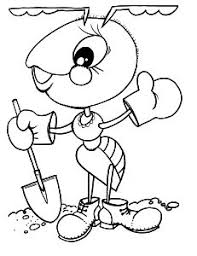 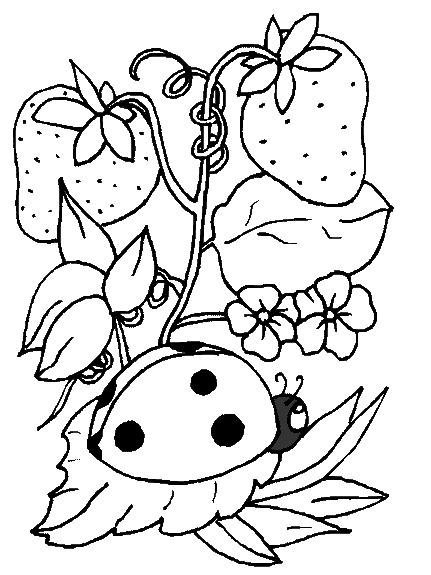 